Production of industrial products related to the prevention of spreading / combating COVID-19 in May 2020In May 2020 entities having 50 or more persons employed and participating in the monthly survey of production of industrial products, on voluntary basis additionally reported production of 2 044 715 face masks used in medicine and 22 149 899 other protective face masks.Table 1. Manufactured production of products related to the prevention of spreading / combating COVID-19Table 1. Manufactured production of products related to the prevention of spreading / combating COVID-19    ContinuedThe survey was conducted among economic entities currently participating in the mandatory monthly survey on the production of industrial products having 50 or more persons employed. The observation covered 22 products that are not included in the PRODPOL nomenclature for monthly survey in 2020 and their production cannot be determined based on data collected for the existing headings of the nomenclature. Information on production of products related to the prevention of spreading / combating COVID-19 was provided by respondents on voluntary basis.In the case of quoting data from the Statistics Poland, please provide information: "Statistics Poland data source", and in the case of publishing calculations made on data published by the Statistics Poland, please provide information: "Own study based on Statistics Poland data". Product nameMeasurement unitV 2020I-V 2020Protective clothing (overalls, aprons)p/st1 062 9182 064 137Face masks used in medicinep/st2 044 71510 623 750Other protective face masksp/st22 149 89954 852 051Rubber glovespa132 672393 851Disposable plastic film glovesp/st846 0001 100 000Protective head capsp/st295 277523 367Protective face shieldsp/st917 4711 843 067Safety googlesp/st11 45049 274Protective shoe coverspa129 572572 953Product nameMeasurement unitIV 2020III-IV 2020Breathing appliances and gas masks (except for therapeutic respiration apparatus and protective masks having neither mechanical parts nor replaceable filters) p/st..Therapeutic respiration apparatusp/st..Parts of therapeutic respiration apparatuskg48 534388 745Disinfectant liquids and gelskg13 608 48349 420 716Disinfectant wipeskg3 086 8847 568 379Solid disinfectants (powders, granules, tablets, etc.) for preparing solutionskg29 0612 917 266Soap with disinfectant propertieskg595 1712 206 336Denatured alcoholhl 100%6 79239 663Swab test kitsp/st20 00020 000Acrylic sneeze guards /workplace shieldsp/st1 0751 105Fabric with anti-bacterial coatingkg..Face shield holdersp/st2 6002 600Adapters for connecting anti-virus filter to breathing masksp/st..Prepared by:Enterprises DepartmentDirector Katarzyna WalkowskaOffice: tel. (+48 22) 608 31 25Issued by:
The Spokesperson for the President of Statistics Poland Karolina BanaszekMobile: (+48) 695 255 011Press Office Office: tel. (+48 22) 608 34 91, 22 608 38 04 e-mail: obslugaprasowa@stat.gov.pl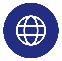 www.stat.gov.pl/en/Press Office Office: tel. (+48 22) 608 34 91, 22 608 38 04 e-mail: obslugaprasowa@stat.gov.pl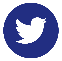 @StatPolandPress Office Office: tel. (+48 22) 608 34 91, 22 608 38 04 e-mail: obslugaprasowa@stat.gov.pl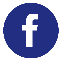 @GlownyUrzadStatystyczny